MINOR SUBDIVISION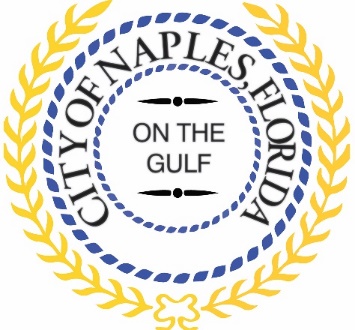 Petition ApplicationPre-Application Meeting Date: _______________Petitioner: __________________________________________________________________Address: ____________________________________________________________________Phone: ______________________ Email: _________________________________________Agent for Petitioner: __________________________________________________________Address: ____________________________________________________________________Phone: ______________________ Email: _________________________________________Property Owner: _____________________________________________________________Address: ____________________________________________________________________Phone	: ______________________ Email: _________________________________________Address of Subject Property: __________________________________________________Full Legal Description: _____________________________________________________________________________________________________________________________________________________________________________________________________________________________________________________________________________________________________________________________________________________________________Size of Parcel: _______________________________________________________________Existing Zoning: ______________________________________________________________Current Use of the Land: _______________________________________________________Will existing structures meet minimum yard requirements? _____________________________Legal Description of Subject Properties (before): 	Survey of Subject Properties (before)Parcel A:  ________________________________________________________________________________________________________________________________________________________________________________________________________________________Parcel B:  ________________________________________________________________________________________________________________________________________________________________________________________________________________________Parcel C:  ________________________________________________________________________________________________________________________________________________________________________________________________________________________Legal Description of Subject Properties (after):Parcel 1:  ____________________________________________________________________________________________________________________________________________________________________________________________________________	 Survey Required Lot Width: _______________________ Required Lot Area: ____________________Proposed Lot Width: _______________________ Proposed Lot Area: ___________________Parcel 2:  ____________________________________________________________________________________________________________________________________________________________________________________________________________	 Survey Required Lot Width: _______________________ Required Lot Area: ____________________Proposed Lot Width: _______________________ Proposed Lot Area: ___________________Parcel 3:  ____________________________________________________________________________________________________________________________________________________________________________________________________________	 Survey Required Lot Width: _______________________ Required Lot Area: ____________________Proposed Lot Width: _______________________ Proposed Lot Area: ___________________Petition Request and Summary of Facts: ________________________________________ ___________________________________________________________________________________________________________________________________________________________________________________________________________________________________________________________________________________________________________________________________________________________________________________________________________________________________________________________________________________________________________________________________________________________________________________________________________________________________________________________________________________________________________________________________________________________________________________________________________________________________________________________________________________________________________________________________________________________________________________________________________________________________________________________________________________________________________________________________________________________________________________________________________________________________________________________________________________________________________________________ In signing below I acknowledge and attest that I am the owner of the property described above and/or the duly appointed representative of the owner(s) of the property described above; that I understand the nature and ramifications of this petition relative to the property; that I hereby authorize the petitioner and their agent to represent the property during any deliberations regarding this petition; that I allow access to the property by City staff and City elected and appointed officials for the purpose of inspecting the premises relative to this petition; that all information contained in this petition and associated materials is correct; that any incorrect information may render the final decision and recommendations on this petition void; and that I have read Section 10 Special Procedures for Quasi-Judicial Proceedings and Administrative Appeals adopted by City Council under Resolution 2023-15019._____________________________        ______________________________        ________Printed Name of Property Owner		  Signature of Property Owner 			     DateIn signing below I acknowledge that I am the authorized petitioner for this petition and I attest to the accuracy of all information contained in this petition and associated materials; that I understand that any incorrect information may render the final decision and recommendations on this petition void; and that I have read Section 10 Special Procedures for Quasi-Judicial Proceedings and Administrative Appeals adopted by City Council under Resolution 2023-15019._____________________________        ______________________________        ________Printed Name of Petitioner			  Signature of Petitioner 				     DateIn signing below I acknowledge that I am the authorized petitioner’s agent for this petition and I attest to the accuracy of all information contained in this petition and associated materials; that I understand that any incorrect information may render the final decision and recommendations on this petition void; and that I have read Section 10 Special Procedures for Quasi-Judicial Proceedings and Administrative Appeals adopted by City Council under Resolution 2023-15019._____________________________        ______________________________        ________Printed Name of Petitioner’s Agent		 Signature of Petitioner ‘s Agent			     DateComprehensive PlanAt the quasi-judicial hearing and as part of the following application, the petitioner has the burden of proving by competent, substantial evidence that the petition request is consistent with the City of Naples Comprehensive Plan and the relevant Goals, Objectives and Policies of all elements contained therein.Future Land Use Designation of the Subject Property: ____________________________________________________________________________________________________________Identify the applicable Goals, Objectives, and Policies and describe how the petition request is compatible with each: ____________________________________________________________________________________________________________________________________________________________________________________________________________________________________________________________________________________________________________________________________________________________________________________________________________________________________________________________________________________________________________________________________________________________________________________________________________________________________________________________________________________________________________________________________________________________________________________________________________________________________________________________________________________________________________________________________________________________________________________________________________________________________________________________________________________________________________________________________________________________________________________________________________________________________________________________________________________________________________________________________________________________________________________Land Development Code Section 54-5 of the City of Naples Land Development Code provides that a minor subdivision (lot split), combination, or recombination of single family lots may be approved by the City Manager in the following instances. Please indicate which most closely describes this minor subdivision request: 	The reinstating of lots in the same locations, of the same sizes, and with the same dimensions as platted lots previously approved by the City as part of a recorded subdivision plat.  	In the case of a subdivision plat where the individual lots shown on the subdivision plat do not meet the dimensional requirements of the underlying zoning or in the case of unplatted lands, a single family residentially zoned parcel may be split to create a new lot, provided that it meets the dimensional and performance standards of the underlying single family zoning district.   	in the case of a subdivision plat where the individual lots shown on the subdivision plat meet the dimensional requirements of the underlying zoning, single family residentially zoned parcels may be split to create a new lot provided that it results in the same or fewer number of lots than provided on the subdivision plat and that each lots meets the dimensional and performances standards of the underlying single family zoning district.  	The subdivision solely for the creation, moving or removal of easements.  	The reconfiguration of parcels in the R1-15A Zonign District in conformance with Code Sections 58-1114 and in conformance with the requirements set forth in this chapter.The minor subdivision of property that does not meet the above standards shall require City Council approval.  Section 54-31(a)(2) of the City of Naples Land Development Code provides the criteria considered for approval of a minor subdivision. As part of the following application, the petitioner has the burden of proving by competent, substantial evidence that the following criteria have been met. Single-family lots may not be reconfigured to create through lots unless the property fronts Gulf Street (according to plat of the Plan of Naples) or the majority of properties in the same block are through lots.________________________________________________________________________________________________________________________________________________________________________________________________________________________________________________________________________________________________________________________________________________________________________________________________________________________________________________________________________The proposed lot or lots in any above application shall each be conforming to the most restrictive underlying zoning district.________________________________________________________________________________________________________________________________________________________________________________________________________________________________________________________________________________________________________________________________________________________________________________________________________________________________________________________________________The proposed lot or lots shall each be served by individual central potable water service and central sewer service. ________________________________________________________________________________________________________________________________________________________________________________________________________________________________________________________________________________________________________________________________________________________________________________________________________________________________________________________________________The proposed lot or lots shall each have acceptable access in terms of capacity and in terms of compliance with Section 56-49 and Section 54-61.________________________________________________________________________________________________________________________________________________________________________________________________________________________________________________________________________________________________________________________________________________________________________________________________________________________________________________________________________Reconfiguration of lots under this section shall not create flag lots.________________________________________________________________________________________________________________________________________________________________________________________________________________________________________________________________________________________________________________________________________________________________________________________________________________________________________________________________________Proposed lot lines shall be straight lines parallel or similar in orientation to existing lot lines.________________________________________________________________________________________________________________________________________________________________________________________________________________________________________________________________________________________________________________________________________________________________________________________________________________________________________________________________________